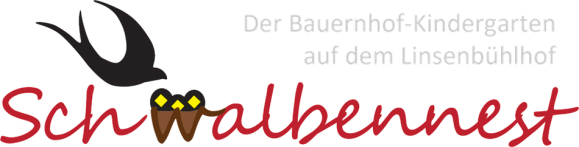 Können Sie sich als Erzieher*in einen Bauernhofkindergarten als Arbeitsplatz vorstellen? Es macht Ihnen Freude, Kindern die Tier- und Pflanzenwelt näherzubringen und Sie sind gerne in der Natur unterwegs? Sie lieben den Stallgeruch und den Duft von frischem Heu? Ihnen ist ein liebevoller, wertschätzender Umgang mit Mensch und Tier sehr wichtig? Wenn Sie all dies bejahen können und zudem Wind und Wetter toll finden und sich auch mal schmutzig machen wollen, dann sind Sie im Schwalbennest genau richtig. Wir suchen zum 01. September 2018eine pädagogische Fachkraft
in Vollzeit(100%) oder Teilzeit (mind. 85%).Wir erwarten:Eine abgeschlossene Ausbildung als Erzieher*in, ein abgeschlossenes pädagogisches Studium oder mehrjährige Tätigkeit als Fachkraft im frühkindlichen BildungsbereichErfahrungen in der Bauernhof-, Erlebnis-, Natur oder Tier-Pädagogik oder in einem vergleichbaren Bereicheine engagierte und kommunikative Persönlichkeit, für die Freude an der Arbeit mit Kindern ebenso selbstverständlich ist wie Teamfähigkeit, Ausdauer sowie reflektierendes und selbstständiges Arbeiteneine positive, lebensbejahende Grundhaltungdie Bereitschaft zur kontinuierlichen Weiterbildung sowie zur persönlichen Weiterentwicklungdie Bereitschaft zur engen Zusammenarbeit innerhalb des pädagogischen Teams, sowie mit dem Vereinsvorstand, der Landwirtsfamilie und den Eltern sowie mit Behörden und FachorganisationenInteresse an der Landwirtschaft und Verständnis für landwirtschaftliche Abläufeadministrative KompetenzenInteresse daran, das pädagogische Konzept sowie die Strukturen der täglichen Arbeit weiterzuentwickelnFreude am Umgang mit (Bauernhof-)TierenWir bieten:einen jungen Bauernhofkindergarten, der in freier Trägerschaft im Mai 2016 auf dem Linsenbühlhof in Öhningen eröffnet wurdeeinen Bauernhof in wunderschöner, exponierter Lage als Arbeitsortein bunt gemischtes und hoch motiviertes Teamunter anderem Tier- und Bauernhofpädagogik eine kleine Kindergruppe Bezahlung nach TVÖDInformationen zum Bauernhofkindergarten finden Sie unter www.bauernhofkindergarten-hoeri.de                                                           Haben wir Ihr Interesse geweckt? Dann schicken Sie bitte Ihre aussagekräftige, schriftliche Bewerbung mit den üblichen Unterlagen an folgende Adresse:Bauernhofpädagogik Linsenbühlhof e.V., -z.Hd. Marion Häberle -Linsenbühlhof, 78337 Öhningen